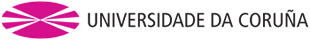 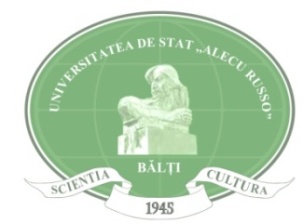 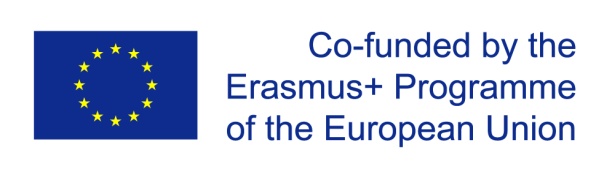 Erasmus + Programme Key Action 1Academic year 2018 -2019Available Scholarships for Alecu Russo Balti State UniversityUniversity NameUniversity of A Coruña, Spain (UDC)University Web Pagewww.udc.es   Field of StudyCivil Engineering (courses offered in Spanish)Mechanical Engineering (courses offered in Spanish)Sciences (courses offered in English)Type of mobilityBA, MA, PhDRequired documentsCopy of ID and PassportCVTranscript of records from home university (original and authorized translation into English/ certificate issued in English)Proof of registration as a student, issued by home university, which confirms the level and year of study during the current academic year and the expected date of graduation (original and authorized translation into English/ certificate issued in English)Language certificate (for the language of instruction of the particular study programme in the host university) Motivation statement Learning Agreement (filled in with information on the student and the home university, in the section Before the mobility – Table A and signed by the student and the home university (in the section Commitment)Copy of Bachelor Diploma and Bachelor Diploma Supplement  (for Master students)For PhD students it is strongly recommended to arrange with UDC Faculty members a learning agreement to guarantee the availability of their proposed study plans at UDCUDC offers some courses in English. For more information: http://www.udc.gal/ori/internacionalizacion/programmesinenglish/content/facultades/index.html?language=en Application ProcedureThe file (printed and electronic PDF format) will be presented to your home University to Svetlana Melnic, International Relations Coordinator (Department of International Relations, Office 142, Administrative Building, email: melnic.svetlana@usarb.md).The selected candidates will have to fill in the online application procedure afterwards via the UDC portal.More information in the following link: https://www.udc.es/ori/infestudantesextranxeiros/Erasmus-KA107/ErasmusKA107.html?language=en Eligibility criteriaHome university will provide a pre-selection of candidates according to the following criteria:Students enrolled at Bachelor, Master’s and PhD LevelsStudents who have successfully completed at least 1 year of study (for BA) and at least 1 semester of studies (for MA and PhD) Students who are enrolled in one of the fields of study offered at University of A Coruña, Spain (UDC)Students with good academic recordStudents who are highly motivatedAwareness and good knowledge of the Erasmus + programmeAny other information indicated by the applicant (additional learning experience, specific academic interest, vulnerable socio-economic situation, etc.)Language RequirementsStudents are expected to demonstrate English/Spanish proficiency corresponding to at least B1 level of the Common European Language Framework of Reference.DeadlineMay 26th, 2018